SEC Form 4FORM 4Check this box if no longer subject to Section 16. Form 4 or Form 5 obligations may continue. See Instruction 1(b).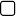 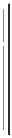 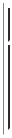 or Section 30(h) of the Investment Company Act of 1940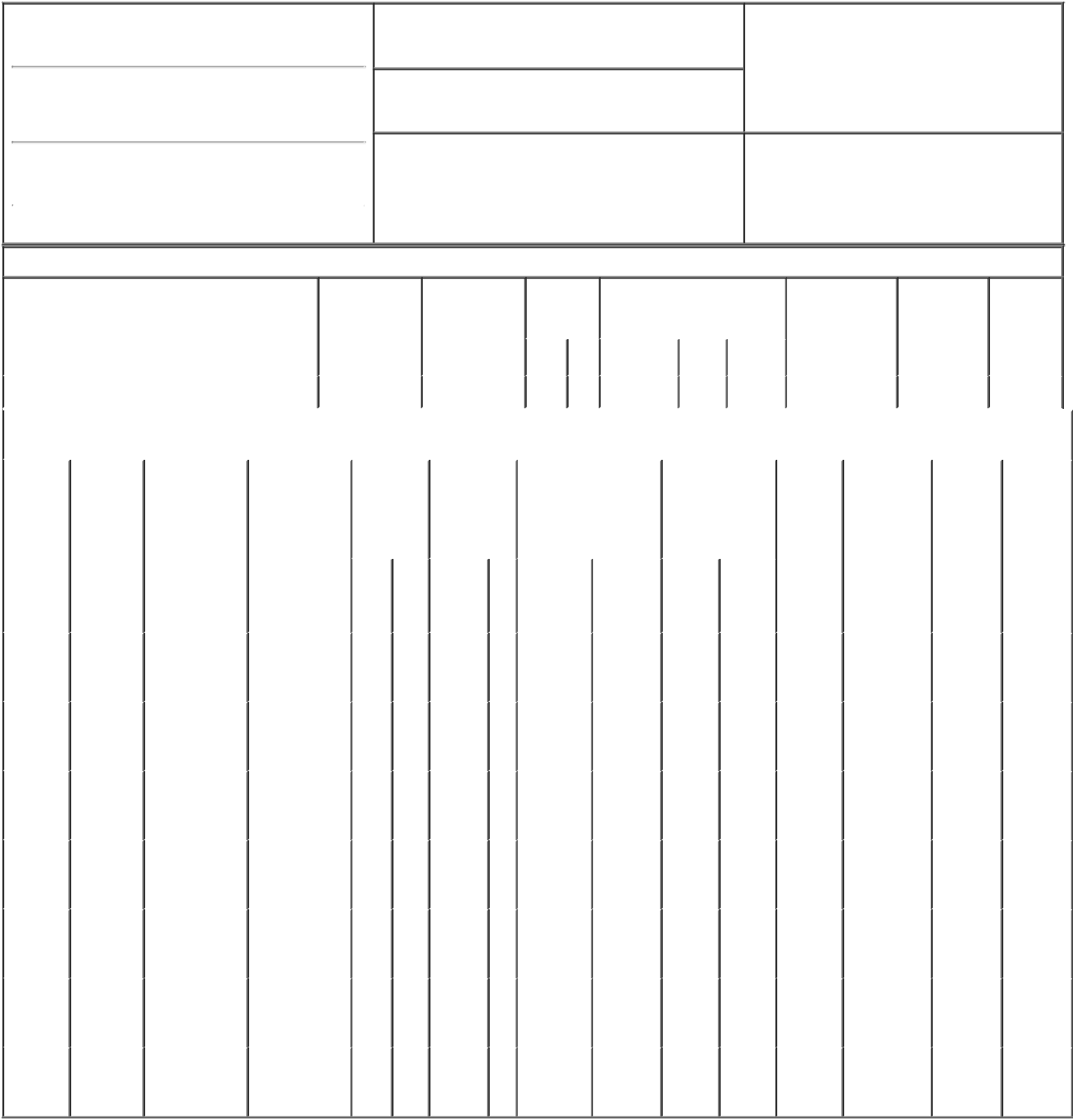 1. Name and Address of Reporting Person*Hasselknippe Hallvard(Last)	(First)	(Middle)ONE ST. PAUL'S CHURCHYARD2. Issuer Name and Ticker or Trading SymbolTechnipFMC plc [ FTI ]3. Date of Earliest Transaction (Month/Day/Year)01/17/2017Relationship of Reporting Person(s) to Issuer (Check all applicable)President, Subsea Projects4. If Amendment, Date of Original Filed (Month/Day/Year)	6. Individual or Joint/Group Filing (Check ApplicableLine)X	Form filed by One Reporting PersonForm filed by More than One ReportingPersonTable I - Non-Derivative Securities Acquired, Disposed of, or Beneficially OwnedBuy)(2)Explanation of Responses:Pursuant to the Business Combination Agreement, dated as of June 14, 2016 (the "BCA") by and among the Issuer, FMC Technologies, Inc. ("FMCTI") and Technip S.A. ("Technip"), each ordinary share of Technip beneficially owned by the Reporting Person at the effective time of the transactions contemplated by the BCA (the "Effective Time") was exchanged for 2.00 ordinary shares of the Issuer (the "Exchange Ratio").Pursuant to the BCA, each option to purchase or subscribe for Technip ordinary shares (a "Technip Option"), whether vested or unvested, that was outstanding immediately prior to the Effective Time, was converted into an option to purchase ordinary shares of the Issuer (an "Issuer Option"), subject to the terms of the BCA.Pursuant to the BCA, (i) the number of ordinary shares of the Issuer subject to each Issuer Option is equal to the product of (x) the number of ordinary shares of Technip subject to the Technip Option immediately prior to the Effective Time and (y) the Exchange Ratio (rounded down to the nearest whole number) and (ii) each Issuer Option has an exercise price per ordinary share of the Issuer equal to (a) the exercise price per ordinary share of Technip immediately prior to the Effective Time divided by (b) the Exchange Ratio (rounded up to the nearest whole cent), subject to the terms of the BCA.The option is fully vested and immediately exercisable at an exercise price of 36.35EUR per ordinary share.The option is fully vested and immediately exercisable at an exercise price of 33.47EUR per ordinary share.The option is fully vested and immediately exercisable at an exercise price of 37.27EUR per ordinary share.The option will vest on June 14, 2017 and will be exercisable at an exercise price of 42.87EUR per ordinary share.The option will vest on January 1, 2018 and will be exercisable at an exercise price of 34.24EUR per ordinary share.The option will vest on September 7, 2019 and will be exercisable at an exercise price of 23.92EUR per ordinary share.10. The option will vest on July 1, 2020 and will be exercisable at an exercise price of 24.17EUR per ordinary share.Remarks:Lisa P. Wang, Attorney-In-Fact  01/18/2017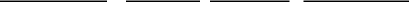 ** Signature of Reporting Person	DateReminder: Report on a separate line for each class of securities beneficially owned directly or indirectly.* If the form is filed by more than one reporting person, see Instruction 4 (b)(v).Intentional misstatements or omissions of facts constitute Federal Criminal Violations See 18 U.S.C. 1001 and 15 U.S.C. 78ff(a). Note: File three copies of this Form, one of which must be manually signed. If space is insufficient, see Instruction 6 for procedure.Persons who respond to the collection of information contained in this form are not required to respond unless the form displays a currently valid OMB Number.UNITED STATES SECURITIES AND EXCHANGE COMMISSIONWashington, D.C. 20549Washington, D.C. 20549OMB APPROVALOMB APPROVALOMB APPROVALOMB APPROVALOMB APPROVALOMB APPROVALSTATEMENT OF CHANGES IN BENEFICIAL OWNERSHIPSTATEMENT OF CHANGES IN BENEFICIAL OWNERSHIPOMB Number:3235-0287OMB Number:3235-0287Estimated average burdenEstimated average burdenEstimated average burdenFiled pursuant to Section 16(a) of the Securities Exchange Act of 1934hours per response:0.5Filed pursuant to Section 16(a) of the Securities Exchange Act of 1934Filed pursuant to Section 16(a) of the Securities Exchange Act of 1934Director10% OwnerXOfficer (give titleOther (specifyXbelow)below)below)below)(Street)(Street)LONDONX0EC4M 8AP(City)(State)(Zip)1. Title of Security (Instr. 3)1. Title of Security (Instr. 3)1. Title of Security (Instr. 3)2. Transaction2. Transaction2A. Deemed2A. Deemed2A. Deemed3.3.4. Securities Acquired (A) or4. Securities Acquired (A) or4. Securities Acquired (A) or5. Amount of5. Amount of6. Ownership6. Ownership7. Nature of7. Nature of7. Nature ofDateExecution Date,Execution Date,Execution Date,Execution Date,TransactionDisposed Of (D) (Instr. 3, 4 andDisposed Of (D) (Instr. 3, 4 andDisposed Of (D) (Instr. 3, 4 andSecuritiesForm: DirectForm: DirectIndirectIndirectIndirect(Month/Day/Year)(Month/Day/Year)if anyCode (Instr.5)BeneficiallyBeneficially(D) or Indirect(D) or IndirectBeneficialBeneficialBeneficial(Month/Day/Year)(Month/Day/Year)(Month/Day/Year)(Month/Day/Year)8)8)Owned FollowingOwned Following(I) (Instr. 4)(I) (Instr. 4)OwnershipOwnershipOwnershipReported(Instr. 4)(Instr. 4)(Instr. 4)Reported(Instr. 4)(Instr. 4)(Instr. 4)Code   VAmount(A) orPriceTransaction(s)Transaction(s)Code   VAmount(D)Price(Instr. 3 and 4)(Instr. 3 and 4)(D)(Instr. 3 and 4)(Instr. 3 and 4)Ordinary SharesOrdinary Shares01/17/201701/17/2017A17,110A(1)17,11017,11017,110DTable II - Derivative Securities Acquired, Disposed of, or Beneficially OwnedTable II - Derivative Securities Acquired, Disposed of, or Beneficially OwnedTable II - Derivative Securities Acquired, Disposed of, or Beneficially OwnedTable II - Derivative Securities Acquired, Disposed of, or Beneficially OwnedTable II - Derivative Securities Acquired, Disposed of, or Beneficially OwnedTable II - Derivative Securities Acquired, Disposed of, or Beneficially OwnedTable II - Derivative Securities Acquired, Disposed of, or Beneficially OwnedTable II - Derivative Securities Acquired, Disposed of, or Beneficially OwnedTable II - Derivative Securities Acquired, Disposed of, or Beneficially OwnedTable II - Derivative Securities Acquired, Disposed of, or Beneficially OwnedTable II - Derivative Securities Acquired, Disposed of, or Beneficially OwnedTable II - Derivative Securities Acquired, Disposed of, or Beneficially OwnedTable II - Derivative Securities Acquired, Disposed of, or Beneficially Owned(e.g., puts, calls, warrants, options, convertible securities)(e.g., puts, calls, warrants, options, convertible securities)(e.g., puts, calls, warrants, options, convertible securities)(e.g., puts, calls, warrants, options, convertible securities)(e.g., puts, calls, warrants, options, convertible securities)(e.g., puts, calls, warrants, options, convertible securities)(e.g., puts, calls, warrants, options, convertible securities)(e.g., puts, calls, warrants, options, convertible securities)(e.g., puts, calls, warrants, options, convertible securities)(e.g., puts, calls, warrants, options, convertible securities)(e.g., puts, calls, warrants, options, convertible securities)1. Title of2.3. Transaction3A. Deemed4.5. Number of5. Number of5. Number of5. Number of6. Date Exercisable and6. Date Exercisable and6. Date Exercisable and7. Title and8. Price of8. Price of9. Number of9. Number of10.11. Nature11. Nature11. NatureDerivativeConversionDateExecution Date,TransactionDerivativeDerivativeDerivativeExpiration DateExpiration DateExpiration DateAmount ofDerivativeDerivativederivativeOwnership  of IndirectOwnership  of IndirectOwnership  of IndirectOwnership  of IndirectSecurityor Exercise(Month/Day/Year)if anyCode (Instr.SecuritiesSecuritiesSecurities(Month/Day/Year)(Month/Day/Year)(Month/Day/Year)SecuritiesSecuritySecuritySecuritiesForm:BeneficialBeneficialBeneficial(Instr. 3)Price of(Month/Day/Year)8)Acquired (A)Acquired (A)Acquired (A)Acquired (A)Underlying(Instr. 5)(Instr. 5)BeneficiallyBeneficiallyDirect (D)OwnershipOwnershipOwnershipDerivativeor Disposedor Disposedor Disposedor DisposedDerivative SecurityDerivative SecurityOwnedor Indirect(Instr. 4)(Instr. 4)(Instr. 4)Securityof (D) (Instr. 3,of (D) (Instr. 3,of (D) (Instr. 3,of (D) (Instr. 3,(Instr. 3 and 4)(Instr. 3 and 4)Following(I) (Instr. 4)4 and 5)4 and 5)4 and 5)ReportedTransaction(s)Transaction(s)Transaction(s)Transaction(s)Amount(Instr. 4)orNumberDateDateExpirationofCode  V(A)(D)ExercisableExercisableDateTitleSharesStockOption(3)(4)01/17/2017A3,888(3)(3)(4)(4)06/17/2018Ordinary3,888(2)(2)3,888D(Right to(3)(4)01/17/2017A3,888(3)(3)(4)(4)06/17/2018Shares(2)3,888(2)(2)3,888D(3)(4)01/17/2017A(3)(3)(4)(4)06/17/2018(2)(2)3,888DBuy)(2)StockOption(3)(5)01/17/2017A9,720(3)(3)(5)(5)12/14/2018Ordinary9,720(2)(2)9,720D(Right to(3)(5)01/17/2017A9,720(3)(3)(5)(5)12/14/2018Shares(2)9,720(2)(2)9,720D(3)(5)01/17/2017A(3)(3)(5)(5)12/14/2018(2)(2)9,720DBuy)(2)StockOption(3)(6)01/17/2017A3,774(3)(3)(6)(6)06/15/2019Ordinary3,774(2)(2)3,774D(Right to(3)(6)01/17/2017A3,774(3)(3)(6)(6)06/15/2019Shares(2)3,774(2)(2)3,774D(3)(6)01/17/2017A(3)(3)(6)(6)06/15/2019(2)(2)3,774DBuy)(2)StockOption(3)(7)01/17/2017A4,000(3)(3)(7)(7)06/14/2021Ordinary4,000(2)(2)4,000D(Right to(3)(7)01/17/2017A4,000(3)(3)(7)(7)06/14/2021Shares(2)4,000(2)(2)4,000D(3)(7)01/17/2017A(3)(3)(7)(7)06/14/2021(2)(2)4,000DBuy)(2)StockOption(3)(8)01/17/2017A4,800(3)(3)(8)(8)01/20/2022Ordinary4,800(2)(2)4,800D(Right to(3)(8)01/17/2017A4,800(3)(3)(8)(8)01/20/2022Shares(2)4,800(2)(2)4,800D(3)(8)01/17/2017A(3)(3)(8)(8)01/20/2022(2)(2)4,800DBuy)(2)StockOption(3)(9)01/17/2017A50,00050,000(3)(9)(9)09/07/2023Ordinary50,000(2)(2)50,00050,000D(Right to(3)(9)01/17/2017A50,00050,000(3)(9)(9)09/07/2023Shares(2)50,000(2)(2)50,00050,000D(3)(9)01/17/2017A(3)(9)(9)09/07/2023(2)(2)50,00050,000DBuy)(2)StockOption(3)(10)01/17/2017A50,00050,000(3)(10)(10)07/01/2024Ordinary50,000(2)(2)50,00050,000D(Right to(3)(10)01/17/2017A50,00050,000(3)(10)(10)07/01/2024Shares(2)50,000(2)(2)50,00050,000D(3)(10)01/17/2017A(3)(10)(10)07/01/2024(2)(2)50,00050,000D